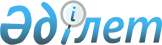 Об утверждении квалификационных требований для административных государственных должностейРешение акима сельского округа Майлыкент Тюлькубасского района Туркестанской области от 3 января 2024 года № 01
      В соответствии с пунктом 4 статьи 17 Закона Республики Казахстан "О государственной службе Республики Казахстан" и приказом Председателя Агентства Республики Казахстан по делам государственной службы от 5 апреля 2023 года за №71 "Об утверждении Типовых квалификационных требований к административным государственным должностям корпуса "Б" РЕШИЛ:
      1. Утвердить прилагаемые квалификационные требования к административным государственным должностям коммунального государственного учреждения "Аппарат акима Майлыкентского сельского округа акимата Тюлькубасского района " (10 приложений).
      2. Согласно пункту 8 статьи 37 Закона Республики Казахстан "О местном государственном управлении и самоуправлении в Республике Казахстан", признать утратившим силу решение акима Майлыкентского сельского округа № 62 от 30 мая 2023 года "Об утверждении квалификационных требований к государственным административным должностям".
      3. Контроль за исполнением настоящего решения оставляю за собой.
      4. Настоящее решение вводится в действие со дня его первого официального опубликования. Квалификационные требования к должности заместитель акима Майлыкентского сельского округа категория Е – G – 1, 2 едениц №02-1, 02-2 Квалификационные требования к должности советник акима Майлыкентского сельского округа категория Е – G – 2, 1 еденица №03-1 Квалификационные требования к должности Главного специалиста аппарата акима Майлыкентского сельского округа категория Е – G – 3, 1 еденица №03-2 Квалификационные требования к должности Главного специалиста аппарата акима Майлыкентского сельского округа категория Е – G – 3, 2 еденица №03-3, №03-8 Квалификационные требования к должности Главного специалиста аппарата акима Майлыкентского сельского округа категория Е – G – 3, 1 еденица №03-4 Квалификационные требования к должности Главного специалиста аппарата акима Майлыкентского сельского округа категория Е – G – 3, 1 едениц №03-5 Квалификационные требования к должности Помощника акима Майлыкентского сельского округа категория Е – G – 2, 1 едениц №03-6 Квалификационные требования к должности Главного специалиста аппарата акима Майлыкентского сельского округа категория Е – G – 3, 2 едениц №03-7, №03-11 Квалификационные требования к должности Главного специалиста аппарата акима Майлыкентского сельского округа категория Е – G – 3, 1 еденица №03-9 Квалификационные требования к должности Главного специалиста аппарата акима Майлыкентского сельского округа категория Е – G – 3, 2 еденица №03-10, №03-12
					© 2012. РГП на ПХВ «Институт законодательства и правовой информации Республики Казахстан» Министерства юстиции Республики Казахстан
				
      Аким

К.Ахметов
Приложение 1 к решению акима
Майлыкентского сельского округа
за № 01 от "03" января 2024 г.
Показатели
Требования
По образованию
Послевузовское или высшее либо послесреднее или техническое и профессиональное образование 
О необходимых компетенциях
Должен соответствовать типовым квалификационным требованиям административным государственным должностям корпуса "Б"
По опыту работы
Должен соответствовать типовым квалификационным требованиям административным государственным должностям корпуса "Б"Приложение 2 к решению акима
Майлыкентского сельского округа
за № 01 от "03" января 2024 г.
Индикаторы
Требования
По образованию
Послевузовское или высшее либо послесреднее или техническое и профессиональное образование;
О необходимых компетенциях
Должен соответствовать типовым квалификационным требованиям административным государственным должностям корпуса "Б"
По опыту работы
Должен соответствовать типовым квалификационным требованиям административным государственным должностям корпуса "Б"Приложение 3 к решению акима
Майлыкентского сельского округа
за № 01 от "03" января 2024 г.
Индикаторы
Требования
По образованию
Послевузовское или высшее либо послесреднее или техническое и профессиональное образование 
О необходимых компетенциях
Должен соответствовать типовым квалификационным требованиям административным государственным должностям корпуса "Б"
По опыту работы
Должен соответствовать типовым квалификационным требованиям административным государственным должностям корпуса "Б"Приложение 4 к решению акима
Майлыкентского сельского округа
за № 01 от "03" января 2024 г.
Индикаторы
Требования
По образованию
1. Послевузовское или высшее либо послесреднее или техническое и профессиональное образование 
О необходимых компетенциях
Должен соответствовать типовым квалификационным требованиям административным государственным должностям корпуса "Б"
По опыту работы
Должен соответствовать типовым квалификационным требованиям административным государственным должностям корпуса "Б"Приложение 5 к решению акима
Майлыкентского сельского округа
за № 01 от "03" января 2024 г.
Индикаторы
Требования
По образованию
1. Послевузовское или высшее либо послесреднее или техническое и профессиональное образование 
О необходимых компетенциях
Должен соответствовать типовым квалификационным требованиям административным государственным должностям корпуса "Б"
По опыту работы
Должен соответствовать типовым квалификационным требованиям административным государственным должностям корпуса "Б"Приложение 6 к решению акима
Майлыкентского сельского округа
за № 01 от "03" января 2024 г.
Индикаторы
Требования
По образованию
Послевузовское или высшее либо послесреднее или техническое и профессиональное образование 
2. Бизнес и управление и право (Экономика, Учет и аудит, Финансы, Мировая экономика, Государственный аудит).
О необходимых компетенциях
Должен соответствовать типовым квалификационным требованиям административным государственным должностям корпуса "Б"
По опыту работы
Должен соответствовать типовым квалификационным требованиям административным государственным должностям корпуса "Б"Приложение 7 к решению акима
Майлыкентского сельского округа
за № 01 от "03" января 2024 г.
Индикаторы
Требования
По образованию
Послевузовское или высшее либо послесреднее или техническое и профессиональное образование 
О необходимых компетенциях
Должен соответствовать типовым квалификационным требованиям административным государственным должностям корпуса "Б"
По опыту работы
Должен соответствовать типовым квалификационным требованиям административным государственным должностям корпуса "Б"Приложение 8 к решению акима
Майлыкентского сельского округа
за № 01 от "03" января 2024 г.
Индикаторы
Требования
По образованию
Послевузовское или высшее либо послесреднее или техническое и профессиональное образование 
О необходимых компетенциях
Должен соответствовать типовым квалификационным требованиям административным государственным должностям корпуса "Б"
По опыту работы
Должен соответствовать типовым квалификационным требованиям административным государственным должностям корпуса "Б"Приложение 9 к решению акима
Майлыкентского сельского округа
за № 01 от "03" января 2024 г.
Индикаторы
Требования
По образованию
Послевузовское или высшее либо послесреднее или техническое и профессиональное образование 
2. Бизнес, управление и право (Право, Юриспруденция, Международное право); 
О необходимых компетенциях
Должен соответствовать типовым квалификационным требованиям административным государственным должностям корпуса "Б"
По опыту работы
Должен соответствовать типовым квалификационным требованиям административным государственным должностям корпуса "Б"Приложение 10 к решению акима
Майлыкентского сельского округа
за № 01 от "03" января 2024 г.
Индикаторы
Требования
По образованию
Послевузовское или высшее либо послесреднее или техническое и профессиональное образование 
О необходимых компетенциях
Должен соответствовать типовым квалификационным требованиям административным государственным должностям корпуса "Б"
По опыту работы
Должен соответствовать типовым квалификационным требованиям административным государственным должностям корпуса "Б"